                    Name Surname                                         Profile    Key Competencies     	                        Industries              Board Member Experience          Professional Experience            International BackgroundEducation and Professional DevelopmentLanguagesInterestsCopyright 2014  Profil de Référence crée par : 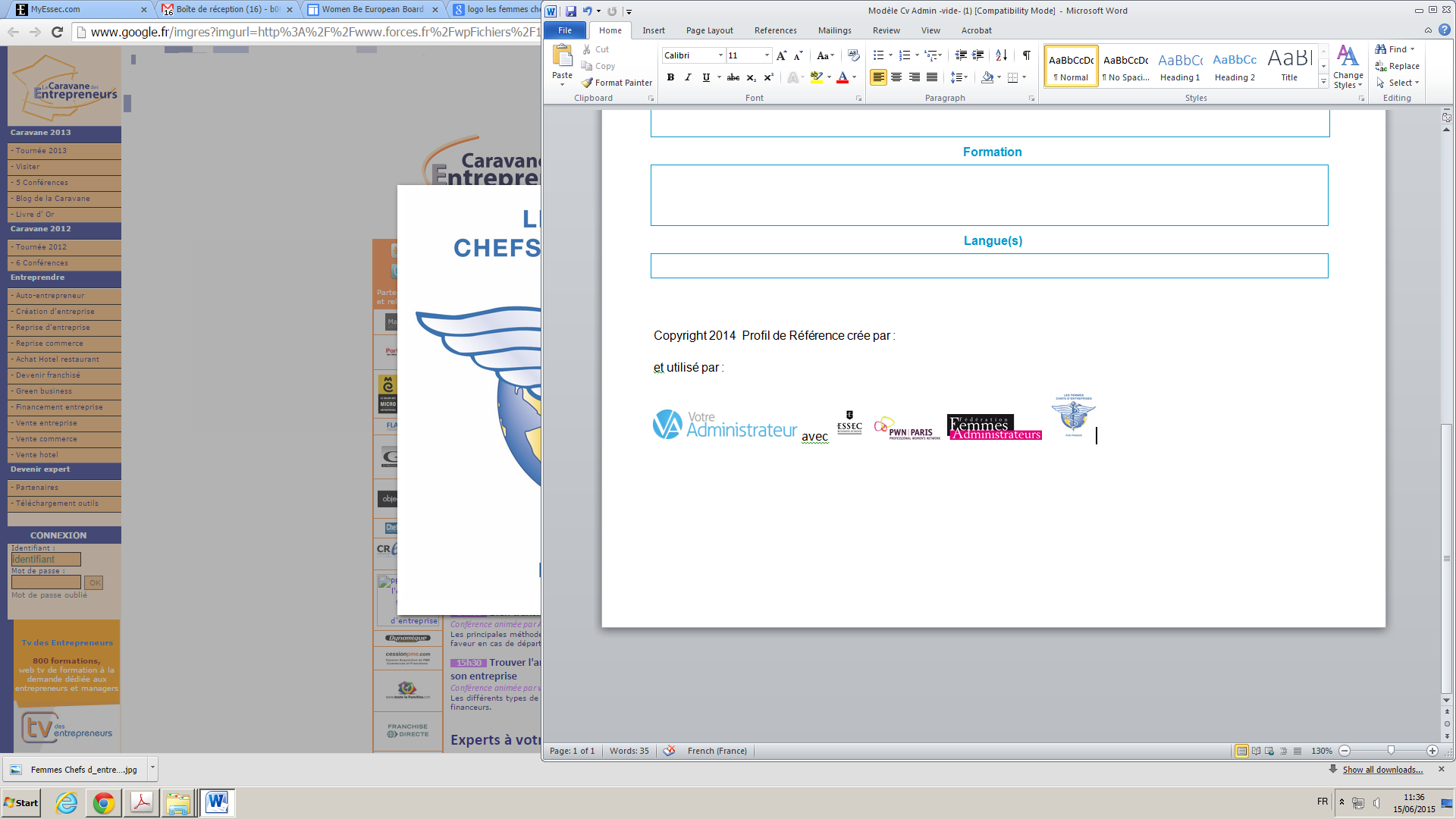 Personal address : 	   Tel. :+ 33  email: 	 Linked in : 